St. John Evangelical Lutheran Church		                 Sunday, October 22, 2023229 South Broad Street					                 Jersey Shore, PA 17740    				     21th Sunday after Pentecost570-398-1676			  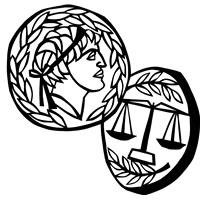 Children’s Church will meet upstairs in the youth Sunday School room at end of the hallway at 9:30 a.m.  Please take your child there before worship begins.  Introduction to the dayIn today’s first reading God uses the Gentile ruler Cyrus to accomplish divine purposes. When the Pharisees try to trap Jesus, he tells them to give the emperor what belongs to him and to God what belongs to God. To gather for worship reminds us that our ultimate allegiance is to God rather than to any earthly authority. Created in the image of God, we offer our entire selves in the service of God and for the sake of the world.SHARING OUR JOYS AND CONCERNSPRELUDEGatheringThe Holy Spirit calls us together as the people of God.Confession and Forgiveness The assembly stands. All may make the sign of the cross, the sign that is marked at baptism, as the presiding minister begins.Blessed be God, the one who forms us,☩ Jesus who bears the cross,the Spirit who makes our joy complete.Amen.Let us bow before God in humility, confessing our sin.	Silence is kept for reflection.Steadfast and faithful God,you have revealed the ways of justice,yet we fail to follow you.We are overwhelmedby the world’s violence and suffering.We are afraid to risk what we havefor the sake of others.For the harm we have caused,known and unknown, forgive us.For the unjust demands we place on othersand your creation, forgive us.For the ways we turn awayfrom you and our neighbor, forgive us.Lead us back to youand set us on the right path;in the name of Jesus Christ, our Savior.  Amen.Beloved in Christ,God’s justice stretches beyond all understanding.God’s compassion is beyond compare.In Jesus, God is always making a new way for us.In ☩ Christ, you are already and always forgiven.  Amen.Gathering Song:  Holy, Holy, Holy  413Greeting P: The grace of our Lord Jesus Christ, the love of God,and the communion of the Holy Spirit be with you all.C: And also, with you.Hymn of PRAISE:   Immortal, Invisible, God Only Wise  834Prayer of the DayP: Let us pray.Sovereign God, raise your throne in our hearts. Created by you, let us live in your image; created for you, let us act for your glory; redeemed by you, let us give you what is yours, through Jesus Christ, our Savior and Lord.   Amen.  	The assembly is seated.WordGod speaks to us in scripture reading, preaching, and song.	L: A reading from IsaiahFirst Reading:   Isaiah 45:1-7The prophet announces that Cyrus the Persian emperor is the one the Lord has anointed to end Israel’s exile. The Lord makes this choice so that the whole world will recognize this Lord as the only God. Persia had a god of light and a god of darkness; the Lord claims sovereignty over both light and darkness. 1Thus says the Lord to his anointed, to Cyrus,
  whose right hand I have grasped
 to subdue nations before him
  and strip kings of their robes,
 to open doors before him—
  and the gates shall not be closed:
 2I will go before you
  and level the mountains,
 I will break in pieces the doors of bronze
  and cut through the bars of iron,
 3I will give you the treasures of darkness
  and riches hidden in secret places,
 so that you may know that it is I, the Lord,
  the God of Israel, who call you by your name.
 4For the sake of my servant Jacob,
  and Israel my chosen,
 I call you by your name,
  I surname you, though you do not know me.
 5I am the Lord, and there is no other;
  besides me there is no god.
  I arm you, though you do not know me,
 6so that they may know, from the rising of the sun
  and from the west, that there is no one besides me;
  I am the Lord, and there is no other.
 7I form light and create darkness,
  I make weal and create woe;
  I the Lord do all these things.L: The word of the Lord.  C: Thanks be to God.	L  Let us read the Psalm responsively by versePsalm:  Psalm 96:1-9 [10-13] 1Sing to the Lord a new song;
  sing to the Lord, all the earth.
 2Sing to the Lord, bless the name of the Lord;
  proclaim God’s salvation from day to day.
 3Declare God’s glory among the nations
  and God’s wonders among all peoples.
 4For great is the Lord and greatly to be praised,
  more to be feared than all gods. 
 5As for all the gods of the nations, they are but idols;
  but you, O Lord, have made the heavens.
 6Majesty and magnificence are in your presence;
  power and splendor are in your sanctuary.
 7Ascribe to the Lord, you families of the peoples,
  ascribe to the Lord honor and power.
 8Ascribe to the Lord the honor due the holy name;
  bring offerings and enter the courts of the Lord. 
 9Worship the Lord in the beauty of holiness;
  tremble before the Lord, all the earth.
[ 10Tell it out among the nations: “The Lord is king!
  The one who made the world so firm that it cannot be moved will judge the peoples with equity.”
 11Let the heavens rejoice, and let the earth be glad;
  let the sea thunder and all that is in it; let the field be joyful and all that |is therein.
 12Then shall all the trees of the wood shout for joy at your coming, O Lord,
  for you come to judge the earth.
 13You will judge the world with righteousness
  and the peoples | with your truth. 	L:  A reading from First ThessaloniansSecond Reading:    1 Thessalonians 1:1-10Most likely this letter is the first written by Paul. Paul gives pastoral encouragement and reassurances to new Christians living in an antagonistic environment. Their commitment of faith, love, and hope makes them a model for other new Christian communities.1Paul, Silvanus, and Timothy,
  To the church of the Thessalonians in God the Father and the Lord Jesus Christ:
  Grace to you and peace.
 2We always give thanks to God for all of you and mention you in our prayers, constantly 3remembering before our God and Father your work of faith and labor of love and steadfastness of hope in our Lord Jesus Christ. 4For we know, brothers and sisters beloved by God, that he has chosen you, 5because our message of the gospel came to you not in word only, but also in power and in the Holy Spirit and with full conviction; just as you know what kind of persons we proved to be among you for your sake. 6And you became imitators of us and of the Lord, for in spite of persecution you received the word with joy inspired by the Holy Spirit, 7so that you became an example to all the believers in Macedonia and in Achaia. 8For the word of the Lord has sounded forth from you not only in Macedonia and Achaia, but in every place your faith in God has become known, so that we have no need to speak about it. 9For the people of those regions report about us what kind of welcome we had among you, and how you turned to God from idols, to serve a living and true God, 10and to wait for his Son from heaven, whom he raised from the dead—Jesus, who rescues us from the wrath that is coming.L: The word of the Lord.     C: Thanks be to God.	The assembly stands. Gospel Acclamation p.142	Alleluia Lord to whom shall we go?	You have the words of eternal life.  Alleluia, Alleluia.P: The holy gospel according to MatthewC: Glory to you, O Lord.Gospel:    Matthew 22:15-22After Jesus begins teaching in the temple, religious leaders try to trap him with questions. First they ask if God’s people should pay taxes to an earthly tyrant like Caesar.15Then the Pharisees went and plotted to entrap [Jesus] in what he said. 16So they sent their disciples to him, along with the Herodians, saying, “Teacher, we know that you are sincere, and teach the way of God in accordance with truth, and show deference to no one; for you do not regard people with partiality. 17Tell us, then, what you think. Is it lawful to pay taxes to the emperor, or not?” 18But Jesus, aware of their malice, said, “Why are you putting me to the test, you hypocrites? 19Show me the coin used for the tax.” And they brought him a denarius. 20Then he said to them, “Whose head is this, and whose title?” 21They answered, “The emperor’s.” Then he said to them, “Give therefore to the emperor the things that are the emperor’s, and to God the things that are God’s.” 22When they heard this, they were amazed; and they left him and went away.P: The gospel of the Lord.C: Praise to you, O Christ.	The assembly is seated.Sermon 	Remember Who Created You	The assembly stands.Hymn of the Day:  Lift Every Voice and Sing  841Apostles Creed ( p. 105 at the beginning of the hymnal)Prayers of IntercessionA: Trusting in the transformative power of God’s loving Spirit, let us pray for the church, the world, and all in need.A brief silence.Faithful God, your Spirit animates the church throughout the world and binds believers near and far into the body of Christ. Equip us for the work of faith, and enlarge our hearts for the labor of love. God of grace,C:  hear our prayer.A:  Creating God, the sea roars, the earth rejoices, and the heavens are glad at the wonder of all you have made. Bless the work of ecologists and conservationists and all those who safeguard the riches of creation. God of grace,C:  hear our prayer.A:  Sovereign God, your rule and authority is over the cosmos. As you once worked through the ruler Cyrus for the good of your people, accomplish your purposes through the work of elected leaders and public servants (especially). Guide them with your wisdom and compassion. God of grace,C:  hear our prayer.A:  Caring God, your arms enfold all who are lonely, oppressed, despairing, sick, and suffering (especially). Pour out your abundant mercy on all whom this world has neglected, abandoned, and forgotten, that they may know your joy. God of grace,C:  hear our prayer.A:  Almighty God, all our life belongs to you. When earthly idols threaten to lead your church astray, remind us that you alone are the source of our eternal hope. Direct the work of church treasurers, councils, and all who manage financial matters. God of grace,C:  hear our prayer.A: God of all nations, we are grateful for the relationship that we share with our companion synod, the Augsburg-Wurzburg Kirchenkreis, part of the Evangelical Lutheran Church in Bavaria, Germany. Unite our hearts and minds in prayer and support for one another as we share our faith across the globe. God of grace,C:  hear our prayer.	Here other intercessions may be offered.A:  Everlasting God, the saints of every age have sung your praise and shared your word. We give you thanks for their witness and pray that we may join them as citizens of your unending kingdom. God of grace,C:  hear our prayer.P:  Gracious God, into your hands we commend all for whom we pray, trusting in your unending love and amazing grace; through Jesus Christ, our Savior.   Amen.	The assembly is seated.  CHOIR ANTHEM   Come Now and Praise His NameA TIME OF SILENT MEDITATION	The assembly stands.Offering PrayerA: God of power, God of plenty, all things belong to you.We bring your gifts to the table, that all might be fed.Form us into the body of your Beloved, Jesus Christ, our Savior.  Amen.gREAT THANKSGIVING  p.144  (in the beginning of the hymnal)	Dialogue	Holy Holy HolyThanksgiving at the TableWords of InstitutionTHE LORD’S PRAYER P 145 (in the beginning of the hymnal)Invitation to Communion P: Jesus invites you to this table.Come, eat and live.CommunionWhen giving the bread and cup, the communion ministers sayThe body of Christ, given for you.The blood of Christ, shed for you.and each person may respond    Amen.Communion Song   Lamb of God You Take Away  p.146Song after Communion    Jesus, Remember Me Jesus, remember me when you come into your kingdom.
Jesus, remember me when you come into your kingdom.Prayer after CommunionA:   Blessed be your name, O God, for we have feasted on your Word,Christ Jesus, the joy and delight of our hearts.Strengthened by this food, send us to gather the world to your banquet,where none are left out and all are satisfied.In Jesus’ name we pray.  Amen.SendingGod blesses us and sends us in mission to the world.Blessing Sending Song:  God of Grace and God of Glory  705Dismissal  P:  Go in peace. God is at work in you.	C:  Thanks be to GodAnnouncementsWe welcome our visitors and ask that you sign a Visitor Attendance and Holy Communion Card that is located in the pew rack. We ask that cards be returned via the offering plate during the receiving of the offering. We practice “open Communion” here at St. John meaning that all who believe in the “real presence” of Christ are welcomed to receive the Sacrament of Holy Communion. We offer two choices for Holy Communion, wine or grape juice. Those worshipers desiring grape juice are asked at the communion rail to place their right hand over their heart after receiving “The Body of Christ.”Remember in prayer: Rowan Aldridge, Jim Allen, Christine and Dave Barner, Linda Caris, Agnes Cryder, Don & Helen Delaney, Mary Ellen Doughtery, Joanne Fisher, Dawn Fryer, Dina George, Barb Hoffman, Mick Miller, Bob Moriarity, Elsie Parks in Haven Place, Cora Pelletier, Shane Snyder, and all of our shut-ins.We also remember in prayer Family Promise; Presiding Bishop Elizabeth Eaton – ELCA; Bishop Craig A. Miller - USS; for our Companion Synods in Liberia and Ansbach-Wurzburg, Germany, and for peace in Ukraine and Israel.We pray for the safety of our military troops around the world including Mark Baier, Isaac Boring, Jade Cordrey, Ben Cramer, Trevor and Nehemiah Eberhart, Patrick Hamlin, Paul Laidacker, Steven Moore, Maddison Myers, Tyler O’Neal, Adam Shaffer, Jeremy and Haley Naugle Sorrell, Richie Speicher, Aaron Stabley, Paul St. James, Kevin Titus, and Jenna White. We also lift up in prayer their families who strive to keep a normalcy in the family and continue on often with added stress.Special thanks to this week’s helpers: Lector –Deb Heydrich; Assisting Ministers—Joyce Braucht, Carl Schaefer; Children’s Church –Holly Dittmar; Head Usher –Shelby Rice; Teller –Deb Heydrich; Bulletin Sponsor – Sue Willits.  Next weeks’ helpers: Lector –Pam Wehler; Assisting Ministers—Cozette Stoltzfus, Karen Aucker; Head Usher –Shelby Rice; Teller –Deb Heydrich; Bulletin Sponsor – Sue Willits; Flowers -- C. Breon.The flowers are to the glory of God and in memory of loved ones by Dave and Christine Barner.The flowers on the organ are to the glory of God, in memory or Beth and in honor of the Wehlers by JeanAnn Snyder.The Sanctuary Candle in October is in honor of family birthdays by Agnus Cryder.The Lutheran Church Women’s Prayer Chain is a vital ministry of St. John Lutheran.  Anyone in need of prayers is asked to contact any of the following persons:  Gloria Ely – 570-873-3597       Joyce Braucht - 570-398-2852This bulletin and more can be found on our church website:  www.stjl.org.WOMEN OF THE CHURCH. A meeting is also planned for Sunday, November 19.THANK YOU TO ALL WHO purchased, donated and made APPLE DUMPLINGS!  Special thanks to master baker Pete and Barbara and Joyce for their expertise.  Profit from our sale was $1,188.🌶️ CALLING ALL CHILI LOVERS🌶️ Mark your calendar October 22 Chili cook off ...Our Social for the month, following Worship, will be a Fund Raiser for Pastors Discretionary Fund! We need your help! If you willing to make a crockpot of Chili please let someone on council know! We will be selling bowls of Chili 🌶️ for $5.00, that will include a roll, dessert & drink! (Chicken noodle soup has been added for non-chili eaters)  And for $1 you get 5 samples and ballots to vote for your Favorite CHILI! If we have extras will sell takeouts! Hope to see you there!IT’S BUDGET TIME!!!  Committee chairs please submit your proposed budget for 2024 to Bob Dittmar by Oct 22.Pastor Aucker is hosting a First Communion class for anyone who has not completed instruction in the proper reception of the Sacrament of Holy Communion. The class will be held on either Sunday, October 22 or October 29 at 8:45 am in the Sanctuary. Children should come with their parents.All Saints Sunday, November 5, 2023 we will be remembering Candace Louise Welshans   3/10/2023   David Mitchell        4/14/2023Jack Rishel                     5/1/2023          Mary Jane Zinn        7/22/2023Nancy Ott Wolfe            8/28/2023Seafarer’s Bags are due November 1 (It’s fast approaching!) The bags, list, and directions are on the table in the office.  Our very own Pastor Martha McCracken was on the board of Seafarer’s International and served as their president. Ever have thoughts of being a missionary? Of serving in a ministry in another country for a short time period?  We welcome all of our Middle School and High School Youth to join us on Sunday, November 19 for lunch and a presentation by Claire Weisner who served as a Young Adult in Global Missions in Argentina/Uruguay. Claire is from Trinity Lutheran, Milton, and will speak about her experiences providing ministry in two other countries. I’m sure there will be room if adults would like to join us. I’m setting up a Zoom meeting so if you cannot attend and want to join by zoom, contact Pastor Aucker. I would like to see all eighty of our youth attend.HOLIDAY BUS TRIP  Saturday, Dec. 2 with JS Garden Club. " A Delightful Day at Longwood Gardens." Details on the bulletin boards and see Molly Hollick.SAVE THE DATE!!  Christmas Bazaar will be Saturday, December 9.CalendarSunday, October 22.2023	21st  Sunday after Pentecost	8:30 a.m.. Adult Sunday School	8:45 a.m.  First Communion Class	9:30 a.m. Worship Service with Children’s Church	10:30  Chili Cook Off;  $5.00	1:00 p.m. Worship at Nippenose Village	2:00 p.m.  Catechism Class			BUDGETS DUE TO BOB DITTMARMonday, October 23, 2023  	  10:00 a.m. Bible StudyWednesday, October 25, 2023    6:30 p.m.   Choir RehearsalSunday, October 29, 2023    Reformation Sunday	8:30 a.m. Adult Sunday School	8:45 a.m.  First Communion Class	9:30 a.m. Worship Service with Children’s Church and FAIRPLAY BRASS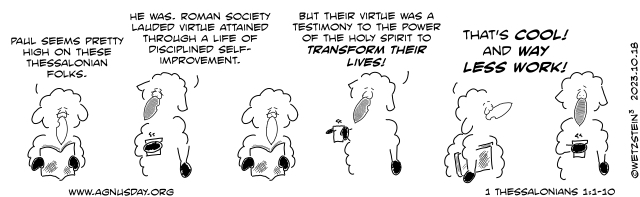 